УТВЕРЖДАЮ:Директор МИАЦ___________ С.Г. Сорокин«___» _________ 2014Ежемесячная комплексная справка по состоянию информатизации здравоохранения Самарской области(март 2014 г.)Красные значения – обратить вниманиеЗеленые значения – положительная динамикаПриложение 1Учреждения, в которых не назначены ответственные специалисты  для заполнения БД АС «Паспорт МУ» Приложение 2Количество учреждений, в которых не приступили к загрузке основных средств из бухгалтерских учетных систем в БД АС «Паспорт МУ» Приложение 3Мониторинг внедрения АС «Стационар» в ЛПУ Самарской областиВ настоящее время:проводятся организационные процедуры для передачи в ЛПУ, внедряющих АС «Стационар», 40 комплектов терминальных станций, полученных в рамках реализации областной целевой программы  «Модернизация  здравоохранения Самарской области» на 2011-2015 годы, в порядке перераспределения из других ЛПУ;планируется единый переход на новую систему после сдачи квартального отчета.Приложение 4Работа пользователей в АС «Вакцинопрофилактика»1. Данные о выполненных вакцинациях целесообразно вводить в МИС, где ведутся все сведения о пациентах, участках. В этом случае на первое место встает вопрос об использовании в разных системах единых справочников, вопрос синхронизации данных,  предоставление в МИС сведений о планируемых прививках, обо всех выполненных прививках за территорией ЛПУ прикрепления. В базе АС «Вакцинопрофилактика» должны отображаться все сведения, независимо от места введения для выполнения работ по планированию, формированию специфических отчетов по вакцинопрофилактической работе.Проблема:Сведения о выполненных вакцинациях, введенные в МИС  ЛПУ: - ГБУЗ СО «Самарская ГП № 15 промышленного района», - 5716 ГБУЗ СО «Самарская ГП № 6 промышленного района», - 5721 ГБУЗ СО «Самарская ГП № 1 промышленного района» попадают в базу АС «Вакцинопрофилактика» как нераспознанные  в связи c не заполнением  в МИС схемы вакцинации (только инфекции). 	Решение:Для устранения данной проблемы  МИАЦ и ООО «Открытый код» разработали единые справочники, которые будут выложены в актуальный пакет и доведены до всех разработчиков МИС.  	Проблема:Часть сведений, подготовленных в МИС, не синхронизируется по причине невозможности определить участок для пациента по адресу пациента. 	Решение:Для устранения данной проблемы проводятся работы по актуализации справочника TMОPLAT, а так же разработчики АС «Вакцинопрофилактики» готовы предоставить инструмент для приема сведений  об участках из МИС.    2. Для мониторирования введенных данных о вакцинопрофилактической работе  ООО «Открытый код»  формирует из  базы  данных АС «Вакцинопрофилактика»  справку о выполненных в 2014 году вакцинациях для размещения на сайте МИАЦ. Проблема:Некоторые ЛПУ предоставлены в справке, но данных введено очень мало: - ГБУЗ СО «Шенталинская ЦРБ»;- ГБУЗ СО «СМСЧ № 5 кировского района».   РЕШЕНИЕ:      Специалистами МИАЦ готовится письмо в ЛПУ об активизации работ, проект положения об информационном  взаимодействии. Для определения периода, за который должна быть представлены данные в базе, критериев полноты введенных данных,  подготовлен  запрос на имя Трусовой Т.Ю. (письмо МИАЦ от 01.04.2014 № 289)Приложение 5Список ЛПУ, у которых нет сайтов по состоянию на 31.03.2014Приложение 6Перечень медицинских организаций, предоставивших информацию позже срока, предусмотренного приказом минздрава Самарской области от 05.07.2013 № 896Приложение 7Перечень учреждений, заполнивших отчетные формы с ошибкамиПриложение 8Список ЛПУ, в которых не запущены в полную эксплуатацию или не используются программные продукты0502 ГБУЗ СО«Большечерниговская центральная районная больница»АС «Поликлиника» Установлена у врачей, но работает в основном в режиме поточного ввода талонов операторами. АС «Диспетчерский пункт» Функционирует, врачи имеют техническую возможность самостоятельно записывать, но запись производится централизовано в отдельном кабинете.АС «Стационар» установлен, рабочие места в приемном покое и ординаторской организованы, идет процесс внедрения.Приложение 9Список ЛПУ, в которых не используется компьютерная техника2402 ГБУЗ СО«Шенталинская центральная районная больница»Из 23 ТС поставленных в рамках ПМ 5 единиц не установлены, из оставшихся установленных не все используются для работы со специализированным медицинским ПО. 2 АРМ-2 и АРМ-3 установлены в бухгалтерии.4052 ГБУЗ СО«Тольяттинская городская инфекционная больница»Из 13 терминальных станций полученных по ПМ, подключено и используется  7 шт.6 терминальных станций не используется по причине не совместимости с принтерами HP LJ 1018 (нет совместимых драйверов).№Наименование мероприятия /показателяЕд. изм.ПоказательПримечание1. Использование сервиса «Электронная регистратура Самарской области» (ЭР)1. Использование сервиса «Электронная регистратура Самарской области» (ЭР)1. Использование сервиса «Электронная регистратура Самарской области» (ЭР)1. Использование сервиса «Электронная регистратура Самарской области» (ЭР)1. Использование сервиса «Электронная регистратура Самарской области» (ЭР)1.1Количество ЛПУ, не имеющих актуализированного расписания в сервисе ЭР (всего 60 ЛПУ, оказывающих ПМСП)шт.01.2Количество талонов, забронированных гражданами через региональный сервис ЭРСреднемесячное значение показателя за 2013 год – 33 237;значение за аналогичный период прошлого года (март 2013) - 32 540шт.54 808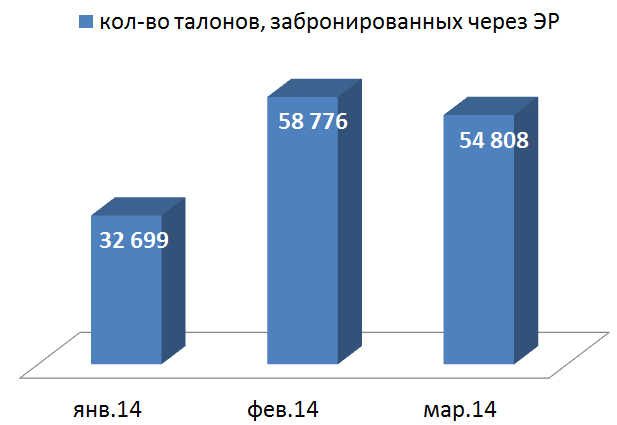 1.3Результаты выборочной проверки (в т.ч. выездной) актуализации расписания в сервисе ЭР (проверено 7 ЛПУ, актуализируют расписание 7 ЛПУ) шт.72. Использование в ЛПУ сервиса «Диспетчерский пункт» (ДП)2. Использование в ЛПУ сервиса «Диспетчерский пункт» (ДП)2. Использование в ЛПУ сервиса «Диспетчерский пункт» (ДП)2. Использование в ЛПУ сервиса «Диспетчерский пункт» (ДП)2. Использование в ЛПУ сервиса «Диспетчерский пункт» (ДП)2.1Количество талонов, забронированных врачами для своих пациентов через ДПСреднемесячное значение показателя за 2013 год – 2 762;значение за аналогичный период прошлого года (март 2013) – 1 705шт.5 671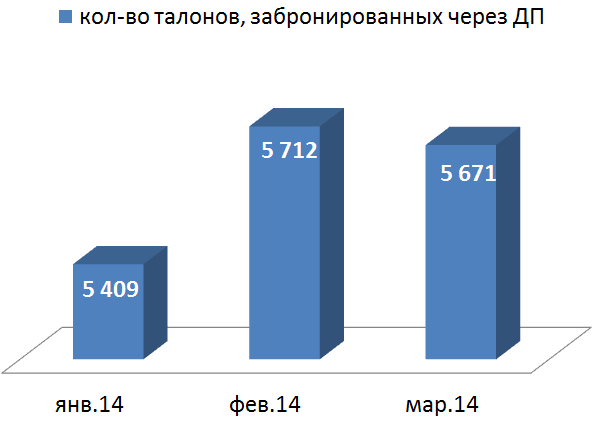 2.2Количество талонов, забронированных врачами для своих пациентов через ДП на МРТ, КТ шт.1393. Телемедицинские консультации3. Телемедицинские консультации3. Телемедицинские консультации3. Телемедицинские консультации3. Телемедицинские консультации3.1Количество проведенных телемедицинских консультаций за отчетный периодшт.Данные уточняются4. Передача данных ЛПУ для интеграции с федеральным сервисом «Управленческого учета административно-хозяйственной деятельности»4. Передача данных ЛПУ для интеграции с федеральным сервисом «Управленческого учета административно-хозяйственной деятельности»4. Передача данных ЛПУ для интеграции с федеральным сервисом «Управленческого учета административно-хозяйственной деятельности»4. Передача данных ЛПУ для интеграции с федеральным сервисом «Управленческого учета административно-хозяйственной деятельности»4. Передача данных ЛПУ для интеграции с федеральным сервисом «Управленческого учета административно-хозяйственной деятельности»4.1Количество ЛПУ, не передавших данные о начисленной заработной плате за февраль 2014 (всего 130 ЛПУ)шт.04.2Количество ЛПУ, не передавших данные об оборотах за февраль 2014 (всего 130 ЛПУ)шт.05. Передача данных ЛПУ для интеграции с федеральным сервисом «Паспорт МУ»5. Передача данных ЛПУ для интеграции с федеральным сервисом «Паспорт МУ»5. Передача данных ЛПУ для интеграции с федеральным сервисом «Паспорт МУ»5. Передача данных ЛПУ для интеграции с федеральным сервисом «Паспорт МУ»5. Передача данных ЛПУ для интеграции с федеральным сервисом «Паспорт МУ»5.1Количество ЛПУ, не передавших общие сведения и сведения об организационной структуре за февраль 2014 (всего 130 ЛПУ)шт.06. Эксплуатация АС «Паспорт МУ» 6. Эксплуатация АС «Паспорт МУ» 6. Эксплуатация АС «Паспорт МУ» 6. Эксплуатация АС «Паспорт МУ» 6. Эксплуатация АС «Паспорт МУ» 6.1Количество учреждений, в которых не назначены ответственные специалисты  ЛПУ для заполнения БД АС «Паспорт МУ» по направлениям* по состоянию на 03.04.2014 г.  (всего 127 ЛПУ)* согласно приложения № 4 к приказу МЗ СО от 11.112013 № 1515 «О работе с АС «Паспорт МУ»шт.37Приложение 16.2Количество учреждений, в которых не приступили к заполнению ключевых данных* в АС «Паспорт МУ» по состоянию на 03.04.2014 г. (всего 127 ЛПУ) *НЕ загружены основные средства из бухгалтерских учетных систем в БД АС «Паспорт МУ»шт.39Приложение 27. Внедрение АС «Кадры МУ»7. Внедрение АС «Кадры МУ»7. Внедрение АС «Кадры МУ»7. Внедрение АС «Кадры МУ»7. Внедрение АС «Кадры МУ»7.1Количество ЛПУ, не работающих с ПО (всего 130  ЛПУ)шт.0При этом, 125 ЛПУ продолжают параллельно работать в КАДР20Целесообразен переход в полном объеме на новое ПО с 14 апреля 2014 года8. Внедрение ПО СВАН: «Стационар»8. Внедрение ПО СВАН: «Стационар»8. Внедрение ПО СВАН: «Стационар»8. Внедрение ПО СВАН: «Стационар»8. Внедрение ПО СВАН: «Стационар»8.1Количество ЛПУ, не внедривших ПО в базовом объеме (статистика, счета, регистры, место врача) 10 ЛПУ (всего 32 ЛПУ)шт.10- ГБУЗ СО "Безенчукская ЦРБ"- ГБУЗ СО "Борская ЦРБ"- ГБУЗ СО "Волжская ЦРБ"- ГБУЗ СО "Кинельская ЦБ города и района"- ГБУЗ СО "Нефтегорская ЦРБ"- ГБУЗ СО "Ставропольская ЦРБ"- ГБУЗ СО "Сызранская ЦРБ"- ГБУЗ СО "Челно-вершинская ЦРБ"- ГБУЗ СО "Шигонская ЦРБ"- ГБУЗ СО "Камышлинская ЦРБ"Приложение 39. Внедрение АС «Вакцинопрофилактика»9. Внедрение АС «Вакцинопрофилактика»9. Внедрение АС «Вакцинопрофилактика»9. Внедрение АС «Вакцинопрофилактика»9. Внедрение АС «Вакцинопрофилактика»9.1Количество ЛПУ, не работающих с ПО (всего 25 ЛПУ)20В настоящее время работают:- ГБУЗ СО "Кинельская ЦБ города и района"- ГБУЗ СО "Нефтегорская ЦРБ"- ГБУЗ СО "Сызранская городская больница № 1"- Детское поликлиническое отделение ГБУЗ СО "СГП № 9 октябрьского района"- ГБУЗ СО "СМСЧ № 14"Приложение 410. Сайты ЛПУ10. Сайты ЛПУ10. Сайты ЛПУ10. Сайты ЛПУ10. Сайты ЛПУ10.1Количество учреждений, имеющих сайты (всего 124 медицинских организаций)шт.116116 ЛПУ имеют сайты, не имеют сайты 8 ЛПУ (Приложение 5) 11. Мониторинги11. Мониторинги11. Мониторинги11. Мониторинги11. Мониторинги11.1Доля учреждений, предоставивших данные по мониторингу ССЗ за март 2014г. (всего 63 ЛПУ)в срок 56 учреждений %88,9Приложение 611.1без ошибок 42 учреждения %66,7Приложение 712. Анализ медицинских свидетельств о смерти, выданных взамен12. Анализ медицинских свидетельств о смерти, выданных взамен12. Анализ медицинских свидетельств о смерти, выданных взамен12. Анализ медицинских свидетельств о смерти, выданных взамен12. Анализ медицинских свидетельств о смерти, выданных взамен12.1Доля медицинских свидетельств о смерти, заполненных без ошибок (проверено - 287, из них с ошибками - 21)%92,713. Результаты выездных обследований состояния информатизации13. Результаты выездных обследований состояния информатизации13. Результаты выездных обследований состояния информатизации13. Результаты выездных обследований состояния информатизации13. Результаты выездных обследований состояния информатизации13.1Количество ЛПУ, в которых не запущены в полную эксплуатацию или не используются программные продукты (с указанием программных продуктов и причин) (всего 7 ЛПУ)шт.1ГБУЗ СО«Большечерниговская центральная районная больница»Приложение 813.2Количество ЛПУ, в которых не используется компьютерная техника (с указанием причин)шт.2ГБУЗ СО«Шенталинская центральная районная больница»ГБУЗ СО«Тольяттинская городская инфекционная больница»Приложение 9№ п/пКод ЛПУНаименование организации 1302ГБУЗ СО «Богатовская центральная районная больница»2602ГБУЗ СО «Борская центральная районная больница»3802ГБУЗ СО «Исаклинская центральная районная больница»41202ГБУЗ СО «Красноярская центральная районная больница»51402ГБУЗ СО «Клявлинская центральная районная больница»61502ГБУЗ СО «Нефтегорская центральная районная больница»71802ГБУЗ СО «Приволжская центральная районная больница»82102ГБУЗ СО «Сызранская центральная районная больница»92202ГБУЗ СО «Челно-Вершинская центральная районная больница»103102ГБУЗ СО «Новокуйбышевская центральная городская больница»113115ГБУЗ СО «Новокуйбышевская стоматологическая поликлиника»123202ГБУЗ СО «Октябрьская центральная городская больница»133409ГБУЗ СО «Сызранская центральная городская больница»143414ГБУЗ СО «Сызранский психоневрологический диспансер»153415ГБУЗ СО «Сызранский противотуберкулезный диспансер»163422ГБУЗ СО «Сызранская городская поликлиника»174006ГБУЗ СО «Тольяттинская станция скорой медицинской помощи»184021ГБУЗ СО «Тольяттинская городская больница № 2 имени В.В.Баныкина»194026ГБУЗ СО «Тольяттинская городская поликлиника № 1»204048ГБУЗ СО «Тольяттинская стоматологическая поликлиника № 1»214050ГБУЗ СО «Тольяттинский кожно-венерологический диспансер»224051ГБУЗ СО «Тольяттинский врачебно-физкультурный диспансер»234052ГБУЗ СО «Тольяттинская городская инфекционная больница»245015ГБУЗ СО «Самарская городская клиническая больница № 3»255202ГБУЗ СО «Самарская городская больница № 8»265206ГБУЗ СО «Самарская стоматологическая поликлиника № 6 Кировского района»275602ГБУЗ СО «Самарская городская больница № 4»286002ГБУЗ «Самарская областная клиническая больница им.М.И.Калинина»296007ГБУЗ «Самарская областная клиническая офтальмологическая больница им.Т.И.Ерошевского»306008ГБУЗ «Самарская психиатрическая больница»316009ГБУЗ «Самарский областной центр по профилактике и борьбе со СПИД и инфекционными заболеваниями»326010ГБУЗ «Самарская областная клиническая стоматологическая поликлиника»336011ГБУЗ «Самарский областной клинический госпиталь для ветеранов войн»346015ГБУЗ «Самарский областной кожно-венерологический диспансер»356016ГБУЗ «Самарский областной клинический онкологический диспансер»366021ГБУЗ «Самарский областной клинический кардиологический диспансер»376030ГБУЗ СО «Клинический центр клеточных технологий»№ п/пКод ЛПУНаименование организации 1402ГБУЗ СО "Большеглушицкая ЦРБ"2602ГБУЗ СО "Борская ЦРБ"3701ГБУЗ СО "Волжская ЦРБ"4802ГБУЗ СО "Исаклинская ЦРБ"5902ГБУЗ СО "Кинельская ЦБ города и района"61202ГБУЗ СО "Красноярская ЦРБ"71402ГБУЗ СО "Клявлинская ЦРБ"81502ГБУЗ СО "Нефтегорская ЦРБ"92002ГБУЗ СО "Ставропольская ЦРБ"102202ГБУЗ СО "Челно-вершинская ЦРБ"112402ГБУЗ СО "Шенталинская ЦРБ"122502ГБУЗ СО "Шигонская ЦРБ"132602ГБУЗ СО "Камышлинская ЦРБ"142702ГБУЗ СО "Елховская ЦРБ"153202ГБУЗ СО "Октябрьская ЦГБ"163402ГБУЗ СО "Сызранская городская больница № 1"173419ГБУЗ СО "Сызранская городская больница № 3"183422ГБУЗ СО "Сызранская городская поликлиника"194024ГБУЗ СО "Тольяттинская городская клиническая больница № 5"204048ГБУЗ СО Тольяттинская стоматологическая поликлиника № 1214052ГБУЗ СО "Тольяттинская городская инфекционная больница"224054ГБУЗ СО Тольяттинская стоматологическая поликлиника № 3235025ГБУЗ СО Самарская городская стоматологическая поликлиника № 1245202ГБУЗ СО "Самарская городская клиническая больница № 8"255206ГБУЗ СО Самарская стоматологическая поликлиника № 6 Кировского района265306ГБУЗ СО "Самарская городская больница № 7"275401ГБУЗ СО "Самарская городская больница № 10"285708ГБУЗ СО Самарская стоматологическая поликлиника № 2 промышленного района295714ГБУЗ СО Самарская детская стоматологическая поликлиника № 4 промышленного района306006Самарский областной центр повышения квалификации специалистов здравоохранения316008ГБУЗ Самарская психиатрическая больница326019ГБУЗ Самарский областной центр медицинской профилактики336021ГБУЗ Самарский областной клинический кардиологический диспансер346026ГКУЗ СО Областная специализированная больница восстановительного лечения356030ГБУЗ Самарский областной центр планирования семьи и репродукции366031ГБУСО "Перспектива"376032ГБУЗ Центр контроля качества лекарственных средств самарской области386036ГБУЗ СО Тольяттинская дезинфекционная станция3930300ГКУ СО "Самарафармация"№ п/пКод ЛПУНаименование организации Процент использования функционала системыПричинынеполного использования1302ГБУЗ СО "Богатовская ЦРБ"40Не установлен АРМ специалисту приемного отделения2402ГБУЗ СО "Большеглушицкая ЦРБ"50переход в полном объеме на новую систему после сдачи квартального отчета3502ГБУЗ СО "Большечерниговская ЦРБ"40переход в полном объеме на новую систему после сдачи квартального отчета4802ГБУЗ СО "Исаклинская ЦРБ"40переход в полном объеме на новую систему после сдачи квартального отчета51002ГБУЗ СО "Кошкинская ЦРБ"50переход в полном объеме на новую систему после сдачи квартального отчета61102ГБУЗ СО "Красноармейская ЦРБ"40переход в полном объеме на новую систему после сдачи квартального отчета71202ГБУЗ СО "Красноярская ЦРБ"40Нет принтера в приемном отделении81302ГБУЗ СО "Кинель-Черкасская ЦРБ"40переход в полном объеме на новую систему после сдачи квартального отчета91402ГБУЗ СО "Клявлинская ЦРБ"50переход в полном объеме на новую систему после сдачи квартального отчета101602ГБУЗ СО "Пестравская ЦРБ"40переход в полном объеме на новую систему после сдачи квартального отчета111802ГБУЗ СО "Приволжская ЦРБ"40переход в полном объеме на новую систему после сдачи квартального отчета121902ГБУЗ СО "Сергиевская ЦРБ"20переход в полном объеме на новую систему после сдачи квартального отчета132302ГБУЗ СО "Хворостянская ЦРБ"50переход в полном объеме на новую систему после сдачи квартального отчета142402ГБУЗ СО "Шенталинская ЦРБ"40переход в полном объеме на новую систему после сдачи квартального отчета152702ГБУЗ СО "Елховская ЦРБ"20переход в полном объеме на новую систему после сдачи квартального отчета163002ГБУЗ СО "Жигулевская ЦГБ"40Приемное отделение временно не работает из-за проблем с техническим обеспечением173402ГБУЗ СО "Сызранская ГБ №1"40Нет принтера в приемном отделении183408ГБУЗ СО "Сызранская ГБ №2"40переход в полном объеме на новую систему после сдачи квартального отчета193409ГБУЗ СО "Сызранская ЦГБ"40переход в полном объеме на новую систему после сдачи квартального отчета203419ГБУЗ СО "Сызранская ГБ №3"40Нет АРМ в приемном отделении213501ГБУЗ СО "Чапаевская ЦГБ"40Нет локальной сети в приемном отделении226011ГБУЗ СО "Клинический госпиталь ветеранов войн"80переход в полном объеме на новую систему после сдачи квартального отчета№ п/п Код ЛПУНаименование организации Наличие официального сайта учреждения в сети Интернет1701ГБУЗ СО "Волжская центральная районная больница"в разработке22502ГБУЗ СО "Шигонская центральная районная больница"в разработке33413ГБУЗ СО "Сызранский наркологический диспансер"нет44051ГБУЗ СО "Тольяттинский врачебно-физкультурный диспансер"нет54062ГБУЗ СО "Тольяттинское бюро судебно-медицинской экспертизы"нет66026Государственное казенное учреждение здравоохранения Самарской области "Областная специализированная больница восстановительного лечения"нет76029Государственное казенное учреждение здравоохранения "Самарский областной медицинский центр мобилизационных резервов "Резерв"нет86036ГБУЗ СО "Тольяттинская дезинфекционная станция"нет№ п/пКод ЛПУНаименование организации 1402ГБУЗ СО"Большеглушицкая центральная районная больница"2602ГБУЗ СО"Борская центральная районная больница"31502ГБУЗ СО"Нефтегорская центральная районная больница"42202ГБУЗ СО"Челно-Вершинская центральная районная больница"53002ГБУЗ СО"Жигулевская центральная городская больница"63402ГБУЗ СО"Сызранская городская больница № 1"75003ГБУЗ СО"Самарская городская клиническая больница № 2 имени Н.А.Семашко"№ п/пКод ЛПУНаименование организации 1701ГБУЗ СО"Волжская центральная районная больница"2902ГБУЗ СО"Кинельская центральная больница города и района"31002ГБУЗ СО"Кошкинская центральная районная больница"41702ГБУЗ СО"Похвистневская центральная больница города и района"52002ГБУЗ СО"Ставропольская центральная районная больница"62102ГБУЗ СО"Сызранская центральная районная больница"74024ГБУЗ СО"Тольяттинская городская клиническая больница № 5"84026ГБУЗ СО"Тольяттинская городская поликлиника № 1"94043ГБУЗ СО"Тольяттинская городская клиническая поликлиника № 3"104098ГБУЗ СО"Тольяттинская городская поликлиника № 2"115003ГБУЗ СО"Самарская городская клиническая больница № 2 имени Н.А.Семашко"